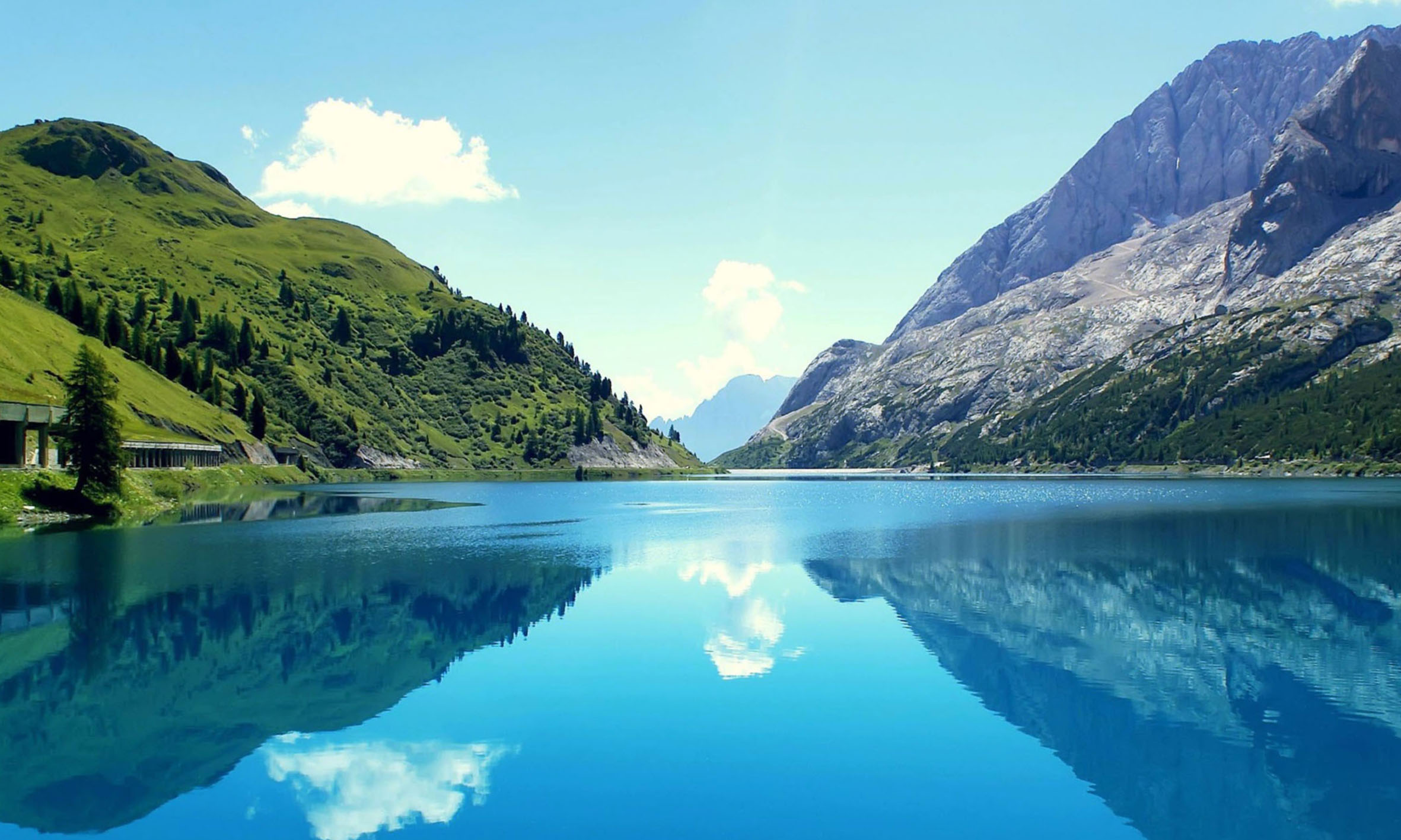 MARSMARSMARS202020202020202012345678910111213141516171819202122232425262728293031